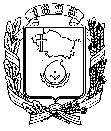 АДМИНИСТРАЦИЯ ГОРОДА НЕВИННОМЫССКАСТАВРОПОЛЬСКОГО КРАЯПОСТАНОВЛЕНИЕ22.11.2023                                    г. Невинномысск                                   № 1637О внесении изменения в  требования к качеству ритуальных услуг, предоставляемых в соответствии с гарантированным перечнем услуг по погребению на территории муниципального образования города Невинномысска Ставропольского края, утвержденные постановлением администрации города Невинномысска Ставропольского краяот 15.03.2023 № 265В соответствии с федеральными законами от 12 января 1996 года 
№ 8-ФЗ «О погребении и похоронном деле», от  06 октября 2003 года 
№ 131-ФЗ «Об общих принципах организации местного самоуправления в Российской Федерации», Уставом муниципального образования города Невинномысска Ставропольского края постановляю:1. Внести изменение в  требования к  качеству ритуальных услуг,  предоставляемых в соответствии с гарантированным перечнем услуг по погребению на территории муниципального образования города Невинномысска Ставропольского края, утвержденные постановлением администрации города Невинномысска Ставропольского края от 15.03.2023 № 265 «Об утверждении требований к качеству ритуальных услуг, предоставляемых в соответствии с гарантированным перечнем услуг по погребению на территории муниципального образования города Невинномысска Ставропольского края», изложив их в редакции согласно приложению к настоящему постановлению.2. Опубликовать настоящее постановление в газете «Невинномысский рабочий», а также разместить в сетевом издании «Редакция газеты «Невинномысский рабочий» и на официальном сайте администрации города Невинномысска в информационно-телекоммуникационной сети «Интернет».Глава города НевинномысскаСтавропольского края                                                                    М.А. Миненков                                                                                                                Приложение                                                                                    к постановлению администрации                                                                                         города Невинномысскаот 22.11.2023 № 1637                                                  Требования к качеству ритуальных услуг, предоставляемыхв соответствии с гарантированным перечнем услуг по погребениюна территории муниципального образования города Невинномысска                                             Ставропольского края1. Качество ритуальных услуг, предоставляемых в соответствии с гарантированным перечнем услуг по погребению умерших граждан, имеющих супруга, родственников, законного представителя умершего или иного лица, взявшего на себя обязанность осуществить погребение умершего, на территории муниципального образования города Невинномысска Ставропольского края должно соответствовать следующим требованиям:2. Качество  ритуальных услуг, предоставляемых в соответствии с гарантированным перечнем услуг по погребению умерших граждан, личность которых органами внутренних дел не установлена или не имеющих супруга, родственников, законного представителя умершего либо иного лица, взявшего на себя обязанность осуществить погребение умершего, на территории муниципального образования города Невинномысска Ставропольского края должно соответствовать следующим требованиям:Первый заместитель главы администрации города Невинномысска                                           В.Э. Соколюк№ п/пНаименование услуг, входящих в гарантированный перечень услуг по погребениюТребования к  качеству предоставляемых услуг1231.Оформление документов, необходимых для погребенияПрием заказов. На основании справки о смерти и заявления родственников умершего оформление счета-заказа на транспортное обеспечение похорон, похоронные принадлежности и т.д.  Оформление счета-заказа на похороны, определение прейскурантной цены по действующему прейскуранту. Составление ежедневного отчета о предоставленных заказчику услугах и товарах в деньгах и другой отчетности, сдача документов в бухгалтерию. 2.Предоставление гроба (не более ) с обивкой, без обивкиГроб изготовлен из необрезной доски хвойных пород, толщина доски не менее . Обивка хлопчатобумажной тканью или сатином, без рюшей и других видов отделки.3.Предоставление предметов, необходимых для погребения (номерной знак, крест, подушка похоронная, покрывало ритуальное)Номерной знак изготовлен из рейки размером 400 х 40 х       и пластины из оцинкованного железа размером 60 х . Номер выбит.Крест изготовлен из доски хвойных пород дерева. Брус размером 60 х . Обработан морилкой.Подушка стеганная (наполнение стружка).Покрывало ритуальное (простое)4.Доставка гроба и других предметов, необходимых для погребенияВынос предметов похоронного ритуала (гроб, крест) из здания похоронного бюро.Погрузка в автокатафалк.Доставка гроба, креста по адресу (на дом или в морг) автокатафалком5.Перевозка тела умершего на кладбищеВынос гроба с телом из помещения с установкой в автокатафалк. Снятие гроба с телом умершего с автокатафалка и переноска гроба с телом до места захоронения6.Рытье могилы экскаваторомРасчистка и разметка места для рытья могилы.Рытье могилы одноковшовым экскаватором с доработкой вручную7.ЗахоронениеЗакрыть крышку гроба и опустить гроб в могилу. Засыпать могилу землей. Установить крест и табличку  с номерным знаком. Насыпать надмогильный холмик№ п/пНаименование услуг, входящих в гарантированный перечень услуг по погребениюТребования к  качеству предоставляемых услуг1231.Оформление документов, необходимых для погребенияНа основании справки о смерти оформление счета-заказа на транспортное обеспечение похорон, похоронных принадлежностей и т.д.  Оформление счета-заказа на похороны, определение прейскурантной цены по действующему прейскуранту. Составление ежедневного отчета о предоставленных заказчику услугах и товарах в деньгах и другой отчетности, сдача документов в бухгалтерию. 2.Предоставление гроба (не более ), без обивкиГроб изготовлен из не обрезной доски хвойных пород, толщина доски не менее . 3.Доставка гроба Доставка гроба4.Облачение тела умершего, не имеющего супруга, близких родственников, либо законного представителяТкань мадаполам (ситец отбеленный, ш-) – Мешок паталогоанатомический – 1 шт.Перчатки резиновые – 1 параДезинфицирующее средство – 1 шт.5.Перевозка тела (останков) умершего на кладбищеПеревозка в назначенное время тела (останков) умершего от дома (морга) к месту погребения транспортным средством (автокатафалком)6.Рытье могилы экскаваторомРасчистка и разметка места для рытья могилы.Рытье могилы одноковшовым экскаватором  7.ЗахоронениеОпустить гроб в могилу. Засыпать могилу землей. Установить табличку  с номерным знаком. Насыпать надмогильный холмик